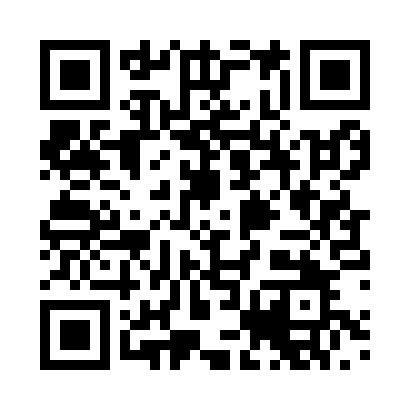 Prayer times for Angloh, GermanyMon 1 Apr 2024 - Tue 30 Apr 2024High Latitude Method: Angle Based RulePrayer Calculation Method: Muslim World LeagueAsar Calculation Method: ShafiPrayer times provided by https://www.salahtimes.comDateDayFajrSunriseDhuhrAsrMaghribIsha1Mon4:556:441:114:457:389:212Tue4:526:421:104:467:399:233Wed4:506:401:104:467:419:254Thu4:476:381:104:477:429:265Fri4:456:361:094:487:449:286Sat4:426:341:094:487:459:307Sun4:406:321:094:497:479:328Mon4:376:301:094:507:489:349Tue4:356:281:084:507:499:3610Wed4:326:261:084:517:519:3811Thu4:296:241:084:527:529:4012Fri4:276:221:084:527:549:4213Sat4:246:201:074:537:559:4414Sun4:226:181:074:547:579:4615Mon4:196:161:074:547:589:4816Tue4:166:141:074:558:009:5017Wed4:146:121:064:568:019:5218Thu4:116:101:064:568:039:5419Fri4:086:091:064:578:049:5720Sat4:066:071:064:578:069:5921Sun4:036:051:054:588:0710:0122Mon4:016:031:054:598:0810:0323Tue3:586:011:054:598:1010:0524Wed3:555:591:055:008:1110:0825Thu3:525:581:055:008:1310:1026Fri3:505:561:055:018:1410:1227Sat3:475:541:045:028:1610:1428Sun3:445:521:045:028:1710:1729Mon3:425:511:045:038:1910:1930Tue3:395:491:045:038:2010:21